ЕПИДЕМИОЛОГИЧНА ОБСТАНОВКА ЗА ОБЛАСТ ДОБРИЧ През периода са регистрирани общо 111 случая на заразни заболявания, от които: 61 случая на грип и остри респираторни заболявания (ОРЗ).Общата заболяемост от грип и ОРЗ за областта е 74,06 %оо на 10000 души.     Регистрирани остри респираторни заболявания (ОРЗ) по възрастови групи през периода: 43 регистрирани случая на заболели от COVID-19. Заболяемост за областта за 14 дни на 100 000 жители към 17.10.2022г. – 52,60 %000 при 148,17 %000 за РБългария.3 случая на въздушно-капкова инфекция -  2 на варицела и 1 на скарлатина;1 случай на чревна инфекция -  ентероколит;1 случай на паразитологична инфекция -  ехинококоза;2 случая на инфекция с множествен механизъм на предаване – сифилис.На територията на област Добрич през отчетния период няма регистрирани хранителни взривове.ДИРЕКЦИЯ „НАДЗОР НА ЗАРАЗНИТЕ БОЛЕСТИ”Проверки на обекти в лечебни заведения за болнична и извънболнична медицинска помощ- 72 бр.Извършени епидемиологични проучвания на регистрирани заразни болести - 50 бр.В отдел Медицински изследвания са изработени общо 148 бр. с 1 положителен резултат: 6 бр. бързи антигенни тестове и 142 бр. околна среда с 1 положителен резултат.През консултативния кабинет по СПИН /КАБКИС/ няма преминали лица. ДИРЕКЦИЯ „МЕДИЦИНСКИ ДЕЙНОСТИ”Извършени са общо 12 проверки, от тях- 6 на лечебни заведения за болнична помощ и 6 на лечебни заведения за извънболнична помощ. Няма установени нарушения. По Наредба №3 от 05.04.2019г. за медицинските дейности извън обхвата на ЗЗО, за които МЗ субсидира лечебните заведения, и за критериите и реда за субсидиране  на лечебните заведения са извършени 4 проверки в ЛЗБП. Подготвени и изпратени са документи за промяна в обстоятелствата към Изпълнителна Агенция Медицински надзор на 1 лечебно заведение.Приети  и обработени  жалби – 4 бр.За периода в РКМЕ са приети и обработени 108 медицински досиета, извършени са 95 справки, изготвени са 111 преписки и 70 бр. МЕД за протокола за ТП на НОИ, проверени са 43 експертни решения (ЕР).ДИРЕКЦИЯ „ОБЩЕСТВЕНО ЗДРАВЕ”Предварителен здравен контрол: 1 експертен съвет при РЗИ-Добрич. Разгледани са 3 проектни документации,  издадени са: 3 здравни заключения. Извършени са 4 проверки по предписания на обекти с обществено предназначение (ООП) в процедура по регистрация. Регистрирани са 3 обекта с обществено предназначение. През периода са извършени общо 184 основни проверки по текущия здравен контрол. Реализираните насочени проверки са общо 193: 113 от тях са извършени във връзка с контрола по тютюнопушенето и продажбата на алкохол; 65 – контрол върху ДДД-мероприятията; 1 съвместна проверка, извършена по Заповед №РкД-22-15/16.03.2022 г. на  Областния управител, при която са проверени  2 площадки с ББ кубове и 1 склад с негодни препарати за растителна защита на територията на областта; 1 - по изпълнение на предписание; 13 – по спазване забраната за продажба и употреба на диазотен оксид (райски газ).Лабораторен контрол:Питейни води: физико-химичен и микробиологичен контрол: 16 бр. проби – 3 бр. проби не съответстват на нормативните изисквания (1 по микробиологични показатели „Микробно число“ и „Колиформи“ и 2 по показател „Колиформи“).Минерални води: не са пробонабирани.Води за къпане: Вода от плувен басейн: физико-химичен и микробиологичен контрол: 3 бр. проби – 1 проба не съответства по физико-химичен показател „амоняк“.Козметични продукти: физико-химичен контрол: 2 бр. проби за разработване за съдържание на тежки метали. Биоциди и дезинфекционни разтвори: не са пробонабирани.Физични фактори на средата: не са измерваниПо отношение на констатираните отклонения от здравните норми са предприети следните административно-наказателни мерки:- издадени са 2 предписания за провеждане на задължителни хигиенни мерки и 2   предписания за спиране реализацията и пренасочване на стоки със значение за здравето;-  издадени са 2 заповеди за спиране реализацията и пренасочване на стоки със значение за здравето.Дейности по профилактика на болестите и промоция на здравето (ПБПЗ):Извършена е оценка на седмични учебни разписания на учебните занятия за първи срок на учебната 2022/2023 г. за 14 учебни заведения от област Добрич, 2 от тях не отговарят на здравните изисквания. Дадени са препоръки в протоколите до директорите на учебните заведения за отстраняване на несъответствията.Проведени са 2 обучения и 8 лекции с обхванати 194 лица в детски и учебни заведения на териториите на гр. Добрич, при провеждането, на които са предоставени 95 бр. здравно-образователни материали. Оказани са 8 бр. методични дейности на 13 лица (педагози, мед. специалист и педагогически съветник). Издаден е информационен бюлетин във връзка с отбелязване на 16 октомври - Световен ден на прехраната, който е изпратен до местни медийни и електронни издания.СЕДМИЧЕН ОТЧЕТ ПО СПАЗВАНЕ ЗАБРАНАТА ЗА ТЮТЮНОПУШЕНЕЗа 07.10- 13.10.2022 г. по чл. 56 от Закона за здравето са извършени 97 проверки в 97 обекта (18 детски и учебни заведения, 63 други закрити обществени места по смисъла на § 1а от допълнителните разпоредби на Закона за здравето, 16 открити обществени места). Не са констатирани нарушения на въведените забрани и ограничения за тютюнопушене в закритите и някои открити обществени места. Няма издадени предписания и актове.Д-Р СВЕТЛА АНГЕЛОВАДиректор на Регионална здравна инспекция-Добрич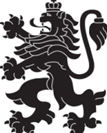 РЕПУБЛИКА БЪЛГАРИЯМинистерство на здравеопазванетоРегионална здравна инспекция-ДобричСЕДМИЧЕН ОПЕРАТИВЕН БЮЛЕТИН НА РЗИ-ДОБРИЧза периода- 07.10- 13.10.2022 г. (41-ва седмица)  0-4 г.5-14 г.15-29 г.30-64 г+65 г.общоЗаболяемост %оо2112121426174,06 %оо